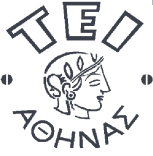 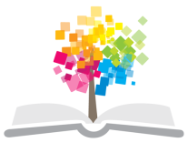 Ανοικτά Ακαδημαϊκά ΜαθήματαΤεχνολογικό Εκπαιδευτικό Ίδρυμα ΑθήναςΕκπαιδευτική τεχνολογία και διδακτική της Πληροφορικής (Ε)Ενότητα 3: Εργασία «Σχεδιο Μαθηματος - ο υπολογιστης και το διαδικτυο ως εργαλεια μαθησης και διδασκαλιας»Κλειώ ΣγουροπούλουΤμήμα Μηχανικών Πληροφορικής ΤΕΓενικες ΟδηγιεςH εργασία είναι ατομική. 
Η εργασία συνοδεύεται από υποστηρικτικό υλικό όπως άρθρα ή διευθύνσεις στο Διαδίκτυο.Στην εκπόνηση της εργασίας μπορείτε να αξιοποιήσετε το προτεινόμενο υλικό και να αναζητήσετε επιπλέον πηγές:− από το Διαδίκτυο τις οποίες θα εντοπίσετε και θα αξιολογήσετε,− από τη βιβλιοθήκη του ΤΕΙ Αθήνας,Η παράδοση των εργασιών περιλαμβάνει:αποστολή εργασίας σε ηλεκτρονική μορφή (σε μορφή κειμένου) στο site του μαθήματος. κατάθεση εργασίας σε CD (σε περίπτωση όπου προκύψει πρόβλημα ηλεκτρονικής αποστολής)Σε περίπτωση που αυτή περιλαμβάνει πάνω από ένα αρχείο θα πρέπει να τα συμπιέσετε σε ένα zip αρχείο. Εαν η εργασία σας είναι πάνω από 1,5 ΜΒ (ακόμα και συμπιεσμένη) τότε θα πρέπει να την παραδώσετε σε ένα CD.Μορφή εργασίαςTίτλος εργασίαςΑτομικά στοιχεία: Όνομα, Επώνυμο, Α.Μ., e-mailΕισαγωγή: εισαγωγή στην εργασία που έχετε αναλάβει και περιγραφή του προβλήματος/θέματοςΚύριο μέρος δομημένο σε ενότητες – υποενότητες με ανάπτυξη της προσέγγισης που υιοθετήσατεΣυμπεράσματαΒιβλιογραφία: αναφορών που χρησιμοποιήσατε στη διάρκεια της εργασίας καθώς και URL τα οποία αξιοποιήσατεΣύντομη περιγραφή site που εντοπίσατε με αξιόλογο υλικό σχετικά με το θέμα της εργασίας σας: Ιδιοκτήτης site, συγγραφέας πληροφορίας, σκοπός site, θεματολογία siteΘεμα Εργασιας: «Σχεδιο Μαθηματος - ο υπολογιστης και το διαδικτυο ως εργαλεια μαθησης και διδασκαλιας»
Ας υποθέσουμε ότι είστε Καθηγητές Πληροφορικής στη Δευτεροβάθμια Εκπαίδευση. Στα πλαίσια ενός από τα μαθήματα που διδάσκετε, θα πρέπει να οργανώσετε μία υποδειγματική διδασκαλία ενός συγκεκριμένου θέματος/ενότητας/κεφαλαίου διάρκειας 3-4 διδακτικών ωρών.Αρχικά, θα πρέπει να προσδιορίσετε τη βαθμίδα εκπαίδευσης στην οποία διδάσκετε, το μάθημα καθώς και το συγκεκριμένο θέμα/ενότητα/κεφάλαιο για το οποίο θα οργανώσετε τη διδασκαλία. Για παράδειγμα, στο μάθημα της Πληροφορικής στο Γυμνάσιο μπορείτε να ασχοληθείτε με: (α) θέματα από τον προγραμματισμό (β) την ιστορία των μηχανών/υπολογιστών, (γ) εισαγωγικά θέματα/έννοιες σχετικά με το Διαδίκτυο, όπως χρήση μηχανών αναζήτησης, ηλεκτρονικό ταχυδρομείο (e-mail) (δ) δικής σας επιλογής (μπορείτε να συμβουλευτείτε βιβλία μαθημάτων Πληροφορικής Γυμνασίου/Λυκείου). !!!Εξαιρούνται τα θέματα των δομών επανάληψης, πινάκων!!!Στη συνέχεια να:"προσδιορίσετε τον σκοπό και τους στόχους της διδασκαλίας"σχεδιάσετε τα στάδια της διδασκαλίας σας και να περιγράψετε για κάθε στάδιο:το περιεχόμενο τουτους επιδιωκόμενους εκπαιδευτικούς στόχουςτις εκπαιδευτικές τεχνικές και το ρόλο τουςτα εποπτικά μέσα που θα χρησιμοποιήσετε και το ρόλο τουςτις ενδεχόμενες εργασίες που θα αναθέσετε στους μαθητές σαςΓια καθένα από τα παραπάνω θα πρέπει να αιτιολογήσετε τις επιλογές σας (π.χ. για ποιους λόγους επιλέγετε να χρησιμοποιήσετε μια συγκεκριμένη εκπαιδευτική τεχνική, κ.λπ.). Επίσης, η περιγραφή σας θα πρέπει να είναι συγκεκριμένη και να παρουσιάζει το υλικό, τα παραδείγματα, τις ασκήσεις, τις δραστηριότητες και ό,τι άλλο θα χρησιμοποιήσετε.Στο πλαίσιο του πρώτου παραδοτέου θα πρέπει να καταθέσετε μία εργασία σε ηλεκτρονική μορφή (αρχείο MS-Word) που θα περιλαμβάνει:Έκθεση όπου θα αναφέρετε τη βαθμίδα εκπαίδευσης, το γνωστικό αντικείμενο το οποίο επιλέξατε καθώς και τη συγκεκριμένη ενότητα/κεφάλαιο/θέμα για την οποία οργανώσατε τη διδασκαλία. Επίσης, θα παρουσιάζετε το σχέδιο μαθήματος που θα περιλαμβάνει τον εκπαιδευτικό σκοπό και τους στόχους (προσδοκώμενα αποτελέσματα) της διδασκαλίας, τα στάδια της διδασκαλίας σας και σε κάθε ένα από αυτά τις δραστηριότητες που αναλαμβάνουν οι μαθητές σας, το ρόλο του καθηγητή και τις εκπαιδευτικές τεχνικές που θα αξιοποιήσετε(αιτιολογώντας τις επιλογές σας), τους τρόπους και τα μέσα ελέγχου/αξιολόγησης των στόχων που έχετε θέσει.Yποστηρικτικο υλικο και χρησιμες διευθυνσειςReference Guide for Instructional Design & Development, IEEE Education, 2001
http://www.ieee.org/organizations/eab/tutorials/refguide/mms01.htm Instructional Approaches: Instructional Models, Strategies, Methods and Skills
http://www.sasked.gov.sk.ca/docs/policy/approach/instrapp03.htmlΑνοικτή και Εξ Αποστάσεως Εκπαίδευση. Τόμος Β’: Σχέσεις Διδασκόντων – Διδασκομένων, Α. Κόκκος, Α. Λιοναράκης, ΕΑΠΟ Σχεδιασμός κι η Ανάπτυξη Υλικού Διαδικτυακής Μάθησης, από το βιβλίο: Οι τεχνολογίες του Διαδικτύου και του Παγκόσμιου Ιστού στην Εκπαίδευση, Εκδόσεις ΚαστανιώτηςΠανελλήνιο Σχολικό Δίκτυο
http://www.sch.gr Εκπαιδευτική Πύλη Υπουργείου Παιδείας: Προτάσεις Διδασκαλίας – εκπαιδευτικό υλικό	http://www.e-yliko.grΠαιδαγωγικό Ινστιτούτο
http://www.pi-schools.grΔιδασκαλία και Διαδίκτυο
http://www.netschoolbook.grΣημειώματαΣημείωμα ΑναφοράςCopyright ΤΕΙ Αθήνας, Κλειώ Σγουροπούλου, 2014. Κλειώ Σγουροπούλου. «Εκπαιδευτική Τεχνολογία και Διδακτική της Πληροφορικής». Ενότητα 2: «Εργαστήριο 2». Έκδοση: 1.0. Αθήνα 2014. Διαθέσιμο από τη δικτυακή διεύθυνση: ocp.teiath.gr.Σημείωμα ΑδειοδότησηςΤο παρόν υλικό διατίθεται με τους όρους της άδειας χρήσης Creative Commons Αναφορά, Μη Εμπορική Χρήση Παρόμοια Διανομή 4.0 [1] ή μεταγενέστερη, Διεθνής Έκδοση.   Εξαιρούνται τα αυτοτελή έργα τρίτων π.χ. φωτογραφίες, διαγράμματα κ.λ.π.,  τα οποία εμπεριέχονται σε αυτό και τα οποία αναφέρονται μαζί με τους όρους χρήσης τους στο «Σημείωμα Χρήσης Έργων Τρίτων».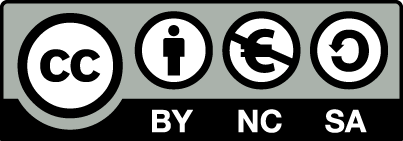 [1] http://creativecommons.org/licenses/by-nc-sa/4.0/ Ως Μη Εμπορική ορίζεται η χρήση:που δεν περιλαμβάνει άμεσο ή έμμεσο οικονομικό όφελος από την χρήση του έργου, για το διανομέα του έργου και αδειοδόχοπου δεν περιλαμβάνει οικονομική συναλλαγή ως προϋπόθεση για τη χρήση ή πρόσβαση στο έργοπου δεν προσπορίζει στο διανομέα του έργου και αδειοδόχο έμμεσο οικονομικό όφελος (π.χ. διαφημίσεις) από την προβολή του έργου σε διαδικτυακό τόποΟ δικαιούχος μπορεί να παρέχει στον αδειοδόχο ξεχωριστή άδεια να χρησιμοποιεί το έργο για εμπορική χρήση, εφόσον αυτό του ζητηθεί.Διατήρηση ΣημειωμάτωνΟποιαδήποτε αναπαραγωγή ή διασκευή του υλικού θα πρέπει να συμπεριλαμβάνει:Το Σημείωμα ΑναφοράςΤο Σημείωμα ΑδειοδότησηςΤη δήλωση Διατήρησης Σημειωμάτων Το Σημείωμα Χρήσης Έργων Τρίτων (εφόσον υπάρχει) μαζί με τους συνοδευόμενους υπερσυνδέσμους.Το περιεχόμενο του μαθήματος διατίθεται με άδεια Creative Commons εκτός και αν αναφέρεται διαφορετικά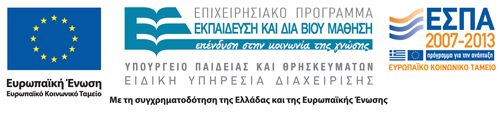 Το έργο υλοποιείται στο πλαίσιο του Επιχειρησιακού Προγράμματος «Εκπαίδευση και Δια Βίου Μάθηση» και συγχρηματοδοτείται από την Ευρωπαϊκή Ένωση (Ευρωπαϊκό Κοινωνικό Ταμείο) και από εθνικούς πόρους.Ανοικτά Ακαδημαϊκά ΜαθήματαΤεχνολογικό Εκπαιδευτικό Ίδρυμα ΑθήναςΤέλος ΕνότηταςΧρηματοδότησηΤο παρόν εκπαιδευτικό υλικό έχει αναπτυχθεί στα πλαίσια του εκπαιδευτικού έργου του διδάσκοντα.Το έργο «Ανοικτά Ακαδημαϊκά Μαθήματα στο ΤΕΙ Αθήνας» έχει χρηματοδοτήσει μόνο τη αναδιαμόρφωση του εκπαιδευτικού υλικού. Το έργο υλοποιείται στο πλαίσιο του Επιχειρησιακού Προγράμματος «Εκπαίδευση και Δια Βίου Μάθηση» και συγχρηματοδοτείται από την Ευρωπαϊκή Ένωση (Ευρωπαϊκό Κοινωνικό Ταμείο) και από εθνικούς πόρους.